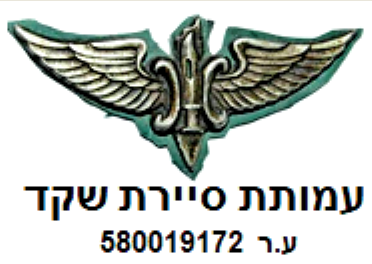 


            "מסע" מחזור מאי 73 בסיירת שקד
      במסגרת עמותת בשביל המחר – סיכום.


כללי
1.  בדיוק לפני שנה ב -1 נוב'  2020, התקיימה בביתו של אולי פגישה בין נציגי עמותת בשביל המחר ונציגי 
     עמותת סיירת שקד, בה סוכם שיערך פיילוט של מסע לקבוצה אחת מתוך מגמה לבדוק את יעילות התמיכה
     של הגישה ודרך הפעילות הנהוגה בעמותת בשביל המחר בלוחמים מבוגרים שעברו את טראומת חווית 
     הקרב לפני כחמישים שנה.
     לעמותה לא היה ניסיון קודם בכך היה זה סימן שאלה לכולנו.

2.  תהליך ההכנה למסע נמשך כשנה, מפגשים ראיונות, תאום ציפיות (וניסיונות לשכנע את הלוחמים 
     הפגועים באופן הקשה ביותר לבוא ולהצטרף).
     
השתתפו בפגישה:-
3.  משתתפי המסע ממחזור אוג' 73.
4.  נציגי עמותת בשביל המחר
     -  ענת יפה - יו"ר העמותה
     -  תומר פרייבר - מנכ"ל העמותה
     -  אולי אתר - מנחה ומרכז המסע
     - ד"ר רוני סימונס - מנחה
5.  מטעם עמותת סיירת שקד
     -  שמואל צוקר - יו"ר העמותה, לא יכול היה להשתתף
                             שוחח עם אולי לקראת הפגישה.
     -  מוטי מזרחי -  חבר ועד העמותה ויוזם הקשר בין העמותות.
     -  צביקה כהן - מזכיר העמותה.

להלן נושאים שעלו במסגרת הדיון:-
6,  דוברים מקרב משתתפי המסע
     -  כל המשתתפים הביעו דעה ברורה וחד משמעית שהמסע הזה שינה בהם משהו, הם מרגישים בהשפעתו
        אנשים טובים רגועים יותר, עם ראיה שונה על החיים.
     -  חלק מהדוברים הביעו צער שלא הגיעו דווקא אותם אלו שנפגעו הכי קשה, אך כאמור הושקע בכך מאמץ
        ללא הצלחה.
     -  רוב הדוברים הגיעו למסע עם תחושה של חוסר אמון וספקנות מסוימת, כולם פה אחד הצהירו שהיום 
        בתום המסע, ברור לחלוטין שהמסע הזה היה חשוב להם, פתח דברים שעליהם לא העזו לדבר,
        ויצר תחושה של תיקון וביטחון עצמי רב יותר. 
     -  הדוברים התייחסו להעברת החומר לארגון ולמתודה של המפגשים והנחייתם, כמו כן התייחסו למבנה 
         המסע מבחינת התכנים ומבחינת הארגון הלוגיסטי, בפי כולם היו רק מחמאות על כל
         אחד מנושאים אלו.
     -  הדוברים כולם הביעו את דעתם שמסע מסוג זה הינו צורך חיוני לכל אחד שהשתתף והיה חלק
         מהכוחות הלוחמים והשתתף בקרב בכל אחת מהמלחמות, גם אם אותו לוחם אינו מודע לצורך ואו 
         למשהו שאינו בסדר אצלו.
         חלק מהדוברים טענו שזו צריכה להיות מחויבות של המדינה כלפי לוחמיה.
     - כל הדוברים הודו לעמותת בשביל המחר על הרגישות ההקשבה הסבלנות והרוח החיובית ששררה 
         לאורך כל המסע דבר שהשפיע באופן ברור על הצלחתו.

7.  נציגי עמותת בשביל המחר
     -  הובהר למשתתפים במסע שבפניהם יש בעמותה דלת פתוחה ואוזן קשבת והם זמינים לכל פניה בהמשך
     -  מסתבר שבנוסף למסעות הקבוצתיים ההומוגניים, ישנה גם אפשרות של מסע שאינו במסגרת קבוצה 
         הומוגנית ועל פי ניסיונם ההצלחה היא לא פחותה.
         לאור זאת אפשר להפנות חברים המרגישים שהם זקוקים לעזרה מסוג זה.    
   - חברי עמותת בשביל המחר היו ממש נרגשים לשמוע את חוות הדעת המחמאות והברכות שהובעו 
        ע"י הדוברים כולם.

8.  נציגי עמותת סיירת שקד
     -  ישנם כבר לוחמים שפנו לאור הפרסומים והעדכונים הקודמים ומבקשים להשתתף במסע מסוג זה.
     -  לאור הדברים שנאמרו המסקנה המתבקשת הינה שהפיילוט הסתיים בהצלחה ברורה וחד משמעית.
     -  נצטרך לבחון את הדברים מתוך מגמה לראות בפיילוט זה צעד ראשון בדרך ארוכה של שיתוף פעולה
          חיובי ערכי וחיוני בין שתי העמותות לטובת אותם לוחמים הזקוקים ואולי אינם מודעים לכך. 
     -  זו גם הזדמנות להודות מקרב לב לעמותת בשביל המחר על הפעילות המבורכת, על הגישה המקצועית,
         הרוח הטובה  החיובית והנתינה מכל הלב יישר כוח לכולכם.

סיכום.
9.  הדברים שנאמרו ע"י משתתפי המסע מדברים בעד עצמם, המסע הוא אפקטיבי, משפיע ומשפר וזו למעשה
     המשמעות של הצלחתו, ניתן לסכם באופן ברור שהפיילוט הסתיים בהצלחה מלאה.

10. משלב זה ישנן מסקנות ויש למצוא את הדרך להמשך במסלול חשוב וחיוני זה, מוצע להיפגש שוב לאחר
      הפצת הסיכום והמיידע בכל אפשרויות התקשורת של העמותה ולהתחיל לבנות את הצעד הבא.

11. סיכום זה יופץ כאמור כקול קורא לכל חברי ונאמני העמותה מתוך מגמה לאתר קבוצות הומוגניות נוספות
      שעברו חוויות קרב יחד או לוחמים בודדים המרגישים צורך במסע מסוג זה.

12. שוב תודה על שיתוף הפעולה הפורה בתקווה להמשך מוצלח לא פחות, לטובת אותם לוחמים
      הזקוקים לפעילותה המבורכת של עמותת בשביל המחר.


                                                                        בברכה
                                                                                          צביקה כהן            שמואל צוקר
                                                                                    מזכיר העמותה          יו"ר העמותה
        .
     
       
     
 